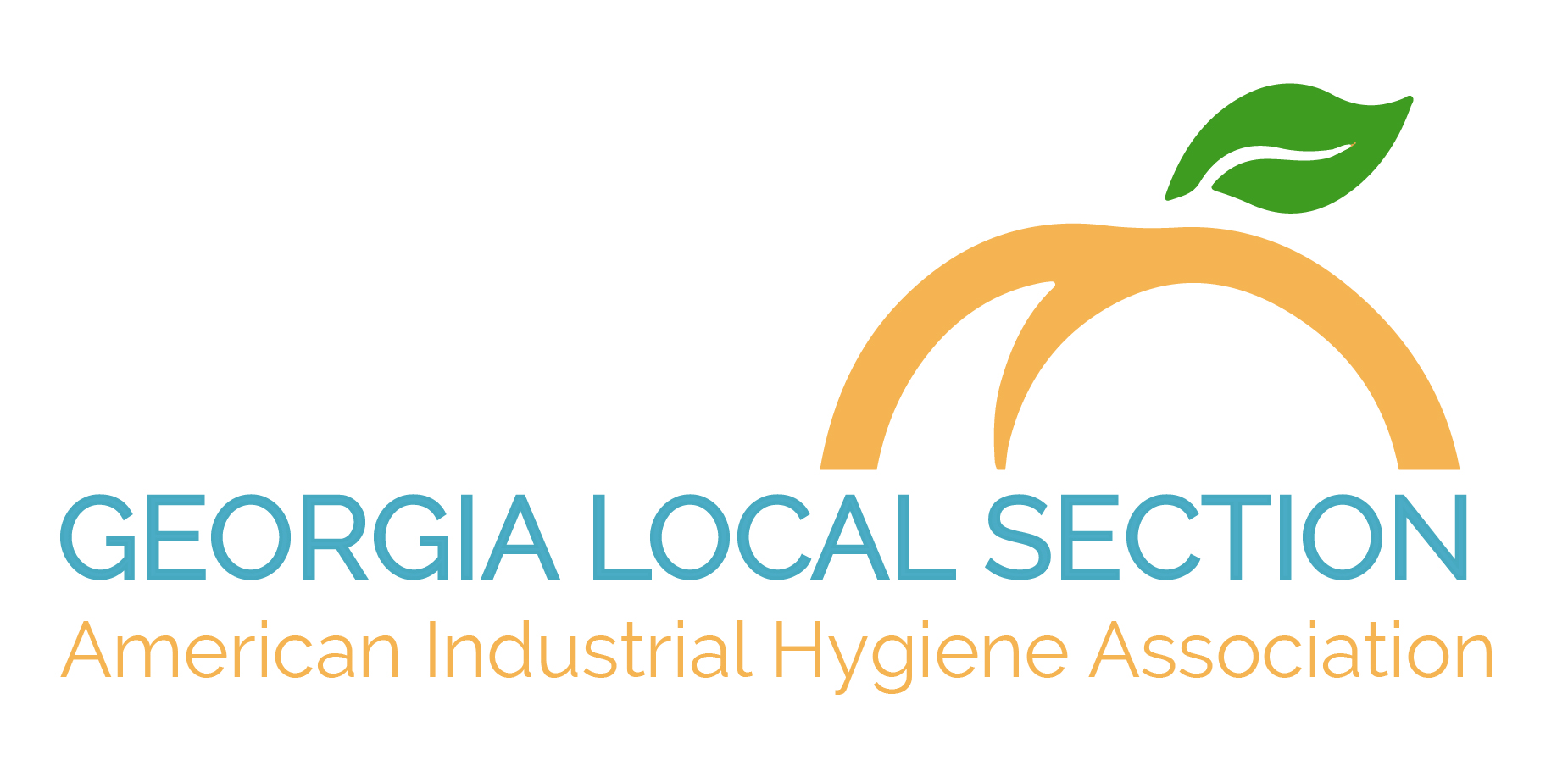 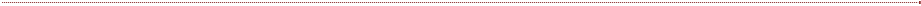 VENDORS DAY AND SPRING MEETING AGENDAGeorgia Power241 Ralph McGill Blvd NE, Atlanta, GA 30308May 24, 2018         THURSDAY, MAY 24, 20188:30 AM – 9:00 AMARRIVAL, REGISTRATION AND BREAKFAST9:00 AM – 9:05 AMOpening & AnnouncementsCharles Calmbacher, President, AIHA-GLS  9:05 AM – 10:30 AMNoise Control Success StoriesBob Hendry, Research Scientist, Georgia Tech Enterprise Innovation Institute10:30 AM – 11:00VENDOR INTRODUCTIONS AND BREAK11:00 AM – 12:00 PMVendor PresentationsPeake Engineering, Premier Safety, HETI, Pine Environmental, EMSL Analytical, SKC 12:00 PM – 1:00 PM LUNCH1:00 PM – 2:00 PM OSHA UpdateKeith Haas, Assistant Director, OSHA Atlanta West2:00 PM – 2:45 PMHuman FactorsDrew Peake, Forensic Engineer, Peake Engineering2:45 PM – 3:00 PMBREAK3:00 PM – 4:00 PMSampling Considerations for Peracetic AcidJenny Houlroyd, Research Scientist, Georgia Tech Enterprise Innovation Institute4:00 PMClosingCharles Calmbacher, President, AIHA-GLS 